SENIF Panel Appeal Form – CONFIDENTIAL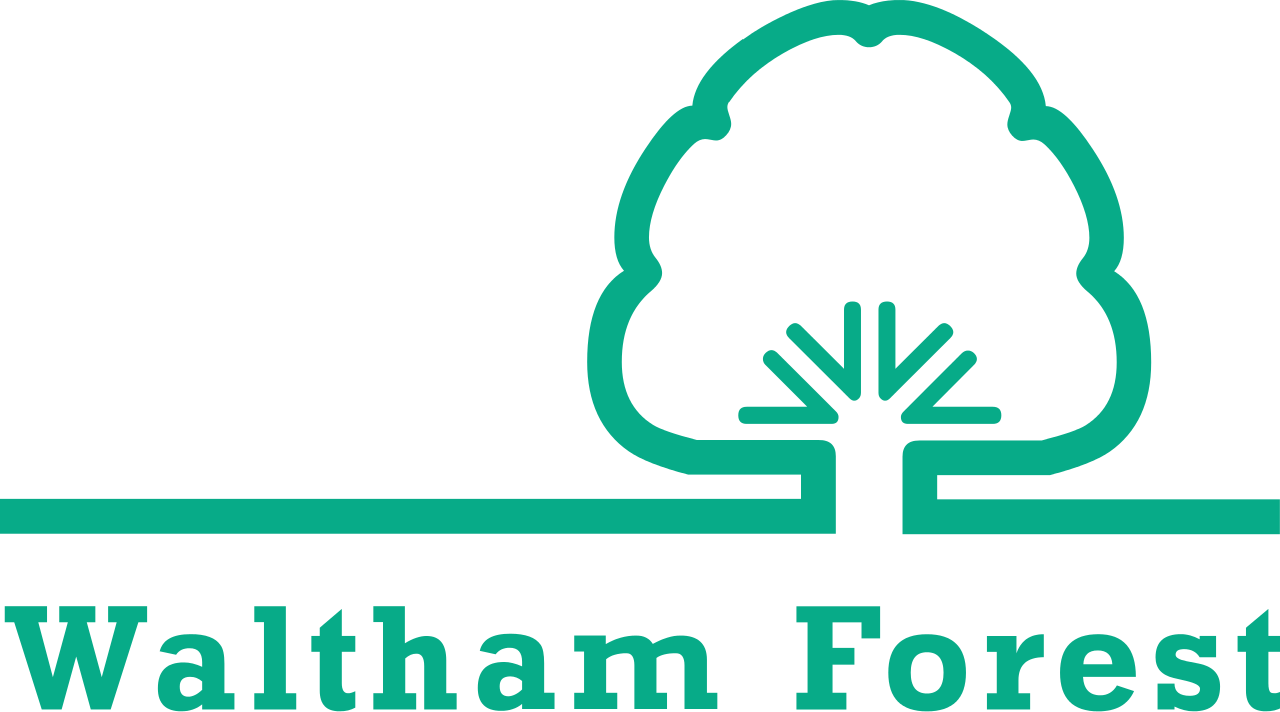 An appeal concerning a child’s SENIF panel outcome can be brought by the setting who has made the application.Referrers MUST refer to the SENIF Panel’s Terms of Reference to decide if a appeal is neccesery based on these terms.Referrers  must send the appeal to the Panel no later than 2 months from the date of the Panel’s decision letter. The appeal will be considered by the panel chair and a response will be provided to the referrer within 5 working days of receipt of your appeal. This form will provide all the information the panel requires to register an appeal. Please complete the form below and email completed form to EYSEND.Panel@walthamforest.gov.uk Section 1 Settings and Child’s InformationSettings and Child’s InformationName of childcare provider and OFSTED registrationName of childcare provider and OFSTED registrationReferrers name and job roleReferrers name and job roleTelephone numberTelephone numberEmail addressEmail addressChild’s Full Name GenderDate of birthAge in monthsSection 2Reasoning for the appealReasoning for the appealI am requesting the panel to reconsider the decision on the following issues:I am requesting the panel to reconsider the decision on the following issues:I am requesting the panel to reconsider the decision on the following issues:I/We disagree with the amount of additional funded hours approvedI/We disagree with the amount of additional funded hours approvedI/We disagree with the panel decision to refuse the applicationI/We disagree with the panel decision to refuse the applicationPlease state your rationale for the appeal stating the evidence this is based on (e.g. professional reports):Any supporting evidence should be submitted with the appeal document.Section 3SignatureSignatureSignatureSignatureSignatureSignatureReferrer SignatureReferrer SignatureName (please print):Date